Załącznik nr 5 do Regulaminu projektu …………………………………………..… Imię i nazwisko Kandydata/Kandydatki …………………………………………….. …………………………………………….. Adres zamieszkania OŚWIADCZENIE O KORZYSTANIU Z PROGRAMU OPERACYJNEGO  POMOC ŻYWNOŚCIOWA 2014 - 2020 Uprzedzony/a o odpowiedzialności za składanie oświadczeń niezgodnych z prawdą, niniejszym oświadczam, że korzystam z Programu Operacyjnego Pomoc Żywnościowa 2014-2020. Ponadto oświadczam, iż zakres uzyskanego wsparcia, nie powiela działań, które otrzymuje  z PO PŻ w ramach działań towarzyszących, o których mowa w PO PŻ. ……………………………………… 	…………................................................ 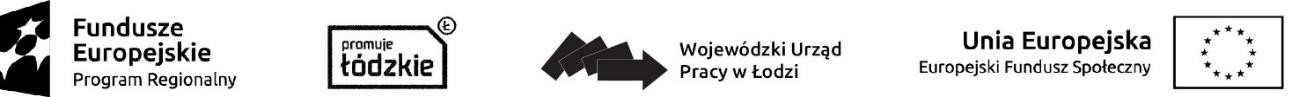 Miejscowość i data                                                                     Czytelny podpis Kandydata/Kandydatki 